Информация ЖКХОхранные зоны линий электропередач	Администрация Мичуринского сельского поселения доводит до сведения хозяйствующих субъектов и жителей населенных пунктов обращение электросетевых организаций Краснодарского края о мерах предосторожности при осуществлении хозяйственной деятельности в охранных зонах линий электропередач.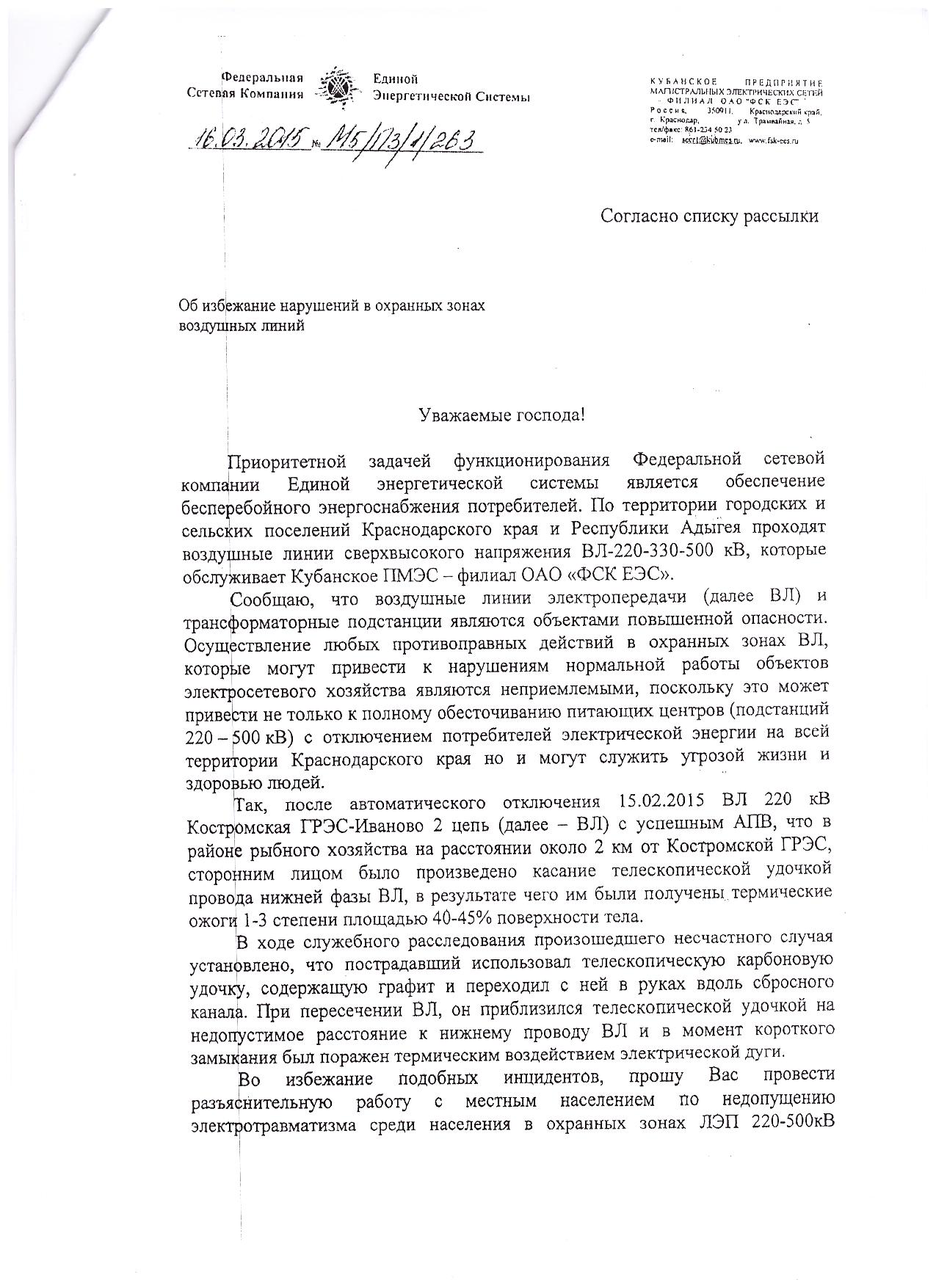 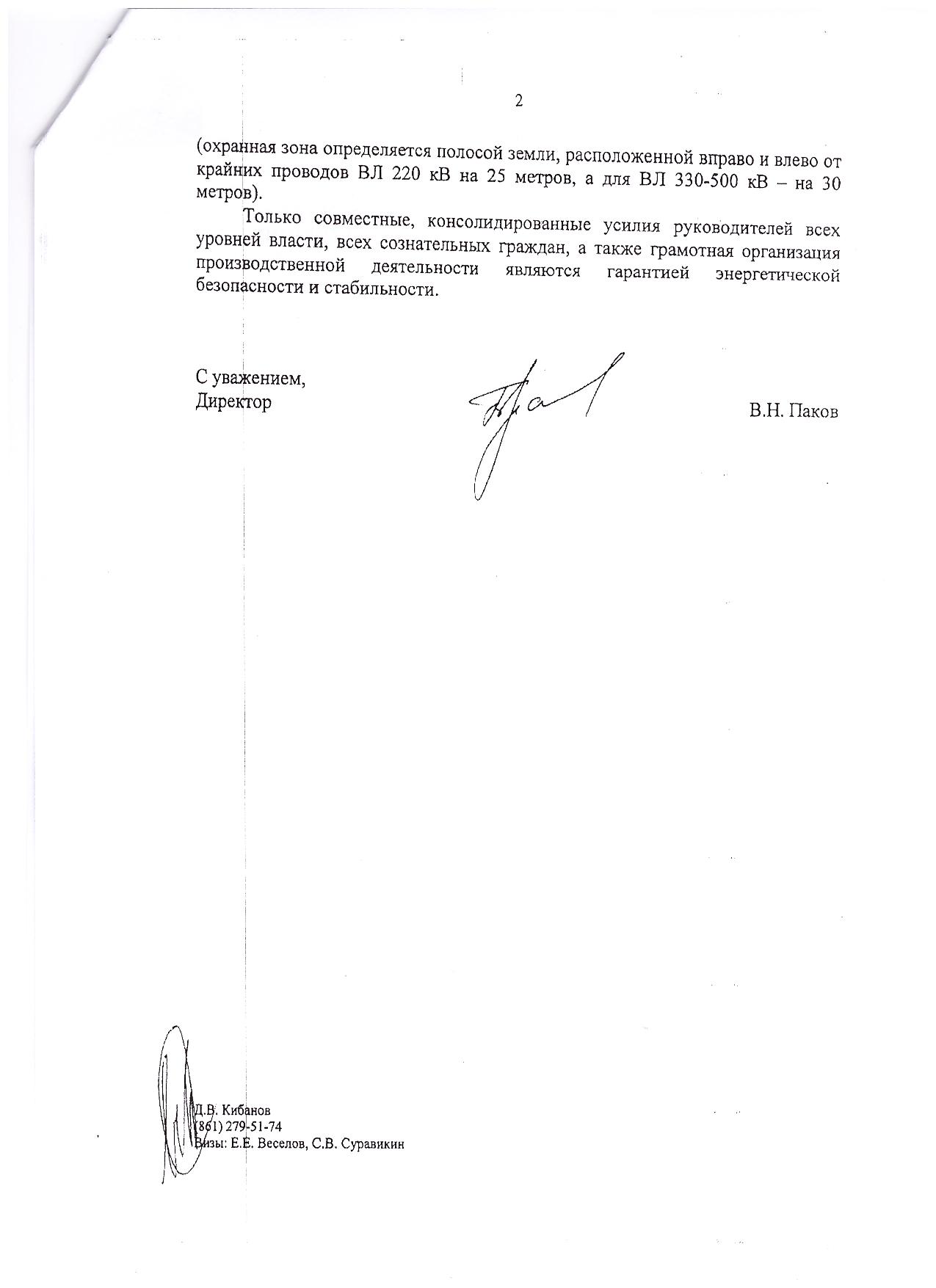 